Додаток дорішення виконавчого комітету міської радивід ____________№_____ПЛАН РОЗВИТКУКОМУНАЛЬНОГО ПІДПРИЄМСТВА«ПОЛІГОН ТПВ»на 2017 рікІвано-Франківськ20171. РезюмеМетою складання плану розвитку підприємства є впорядкування, технічне переоснащення полігону побутових відходів м. Івано-Франківська, який знаходиться в лісовому масиві в районі с. Рибне, Тисменицького району, Івано-Франківської області. Основним завданням є збільшення терміну експлуатації полігону побутових відходів та зменшення негативного впливу полігону на довкілля і здоров’я населення.Юридична адреса підприємства: . Івано-Франківськ, вул. Військових ветеранів, 10А.2. Загальна інформація про підприємство2.1.Загальна характеристика та предмет діяльності підприємстваКомунальне підприємство «Полігон ТПВ» (далі – підприємство або КП «Полігон ТПВ») створене на підставі рішення Івано-Франківської міської ради від 02.11.2000р. з метою впровадження системи поводження з твердими побутовими відходами.Підприємство є комунальним по формі власності і підпорядковане Івано-Франківській міській раді.КП «Полігон ТПВ» є юридичною особою, має самостійний баланс, розрахунковий та інші рахунки в установах банків та в управлінні Державного казначейства України, печатку з найменуванням підприємства, штампи, фірмовий бланк та іншу атрибутику юридичної особи, може виступати від свого імені, укладати договори, набувати майнові та пов’язані з ними немайнові права, нести обов’язки, бути позивачем та відповідачем в усіх судових інстанціях.Підприємство несе відповідальність по своїх зобов’язаннях в межах закріпленого за ним майна згідно з діючим законодавством України.Згідно Статуту основними напрямками діяльності Підприємства є:- захоронення твердих побутових відходів та експлуатація полігону;- відлов, стерилізація та тимчасове утримання безпритульних тварин.З липня 2009 року згідно рішення виконавчого комітету Івано-Франківської міської ради № 466 від 18.09.2009 року основним видом діяльності підприємства стало захоронення твердих побутових відходів та експлуатація полігону в районі с. Рибне Тисменицького району.Додатковим видом діяльності підприємства з вересня 2009 року введені відлов, стерилізація та утримання безпритульних тварин згідно рішення виконавчого комітету Івано-Франківської міської ради № 464 від 17.09. 2009 року.Майно підприємства є власністю територіальної громади міста Івано-Франківська і закріплюється за ним на праві повного господарського відання. Здійснюючи це право підприємство володіє, користується та розпоряджається зазначеним майном в межах повноважень визначених Статутом та Законам України. Підприємство має право самостійно планувати свою діяльність, визначати стратегію і основні напрямки свого розвитку, відповідно до науково-технічних прогнозів та пріоритетів, кон’юнктури ринку та економічної ситуації.2.2. Інформація про послуги які надаютьсяПідприємство надає наступні послуги:1. Послуги з прийому та захоронення твердих побутових відходів (експлуатація міського полігону твердих побутових відходів);Полігони побутових відходів - це природоохоронні спорудження, призначені для складування твердих побутових відходів (надалі ТПВ)  які забезпечують захист від забруднення атмосфери, ґрунтів, підземних і поверхневих вод, що перешкоджають поширенню патогенних мікроорганізмів за межі площадки складування й які забезпечують знезаражування ТПВ біологічним способом.Полігон експлуатується з 1992 року. Проектна потужність полігону складає 8,95 млн. м3. За період з 1992 по 2016 рр., на полігоні накопичено близько 8,709 млн. м3 побутових відходів, що складає близько 2,026 млн. тонн відходів. Середньодобові обсяги захоронення відходів становлять близько 235 тонн/добу. Полігон має висоту близько  та відноситься до категорії високонавантажених.         Складування побутових відходів здійснювалось в картах першої черги з 1992 р. по 2000 р. З 2000 р. по 2010 р. складування здійснювалось в картах другої черги. З 2010 по 2015 р., складування здійснювалось в картах третьої черги. Складування відходів в картах третьої черги можливе до 2018 року.Полігон експлуатується з 1992 року. Проектна потужність полігону складає 8,95 млн. м3. За період з 1992 по 2017 рр., на полігоні накопичено близько 8,90 млн. м3 побутових відходів, що складає близько 2,028 млн. тонн відходів. Згідно договору оренди, укладеного КП «Полігон ТПВ» з Тисменицькою районною адміністрацією від 16.02.2012 року, для потреб підприємства виділена земельна ділянка загальною площею , у т.ч.: захисні насадження – ; будівлі – ; проїзди, проходи – ; тіло полігону ТПВ – .Термін договору оренди – 15 років.2. Послуги з регулювання чисельності безпритульних тварин. Підприємство займається відловом і стерилізацією безпритульних тварин в м. Івано-Франківську з 01.01.2010 р.  Для здійснення даного виду діяльності в своєму розпорядженні має підрозділ по вилову безпритульних тварин, автомобіль, морозильну камеру для тимчасового зберігання трупів тварин, приміщення для стерилізації і тимчасового утримання тварин, яке знаходиться за адресою вул. Чорновола 155а (віварій медичного університету). Стерилізованих тварин підприємство намагається прилаштувати, а тих, яким не вдається найти господаря відпускають на ті території, де були виловлені. Інших хворих та агресивних тварин умертвляють. 2.3. Опис об’єктів обслуговуванняПолігон побутових відходів, розташований у межах лісового масиву на території Тисменицького району Івано-Франківської області на віддалі  від м.Івано-Франківська (Рисунок 1). Полігон експлуатується комунальним підприємством «Полігон ТПВ», засновником та власником якого є територіальна громада міста Івано-Франківськ. 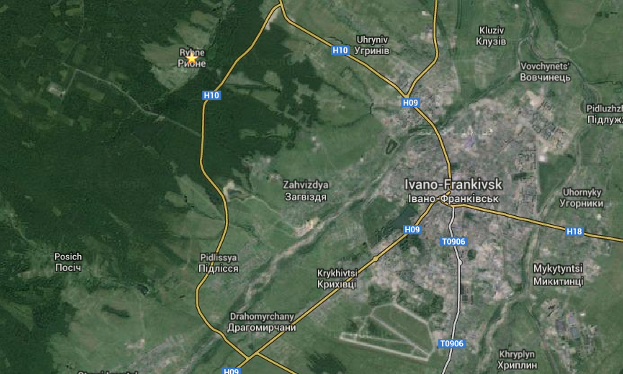 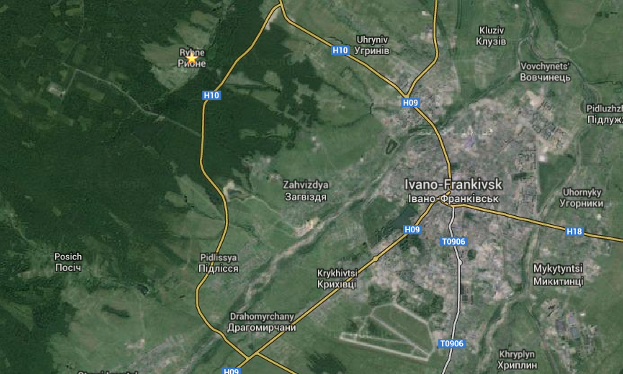           Рисунок 1 – Розташування полігону ТПВТверді побутові відходи, які вивозяться на  полігон, є відходами з житлових будинків – харчові відходи, кімнатне та дворове сміття, скло, шкіра, гума, папір, метал, відходи від ремонту квартир, зола і шлак, великі предмети домашнього вжитку, а також побутові відходи торговельних підприємств та установ культурно-побутового призначення, відходи підприємств загального харчування, відходи ринків, лікувальних установ, вуличне сміття, промислові та будівельні відходи IV класу небезпеки. Найближчий до полігону населений пункт - с. Рибне, розташоване на відстані . Згідно з ДБН В 2.4-2-2005 полігони побутових відходів розташовуються на відстані не менше  від межі населеного пункту, при цьому санітарно-захисна смуга складає . Вимоги чинного законодавства стосовно місця розміщення полігону твердих побутових відходів виконуються.Будівництво та експлуатація полігону ТПВ здійснюється відповідно до: Робочого проекту «Полігон твердих побутових відходів для міста Івано-Франківська». Розроблений Івано-Франківським філіалом «Укркоміншляхпроект», 1991 рік; Робочого проекту «Полігон твердих побутових відходів для м. Івано-Франківська». Коректура. Розроблений інститутом «Івано-Франківськкомундорпроект», 1997 рік; Робочого проекту «Коректура технології складування відходів на полігоні ТПВ для м. Івано-Франківська». Розроблений Івано-Франківським філіалом «НДІпроектреконструкція», 2002 рік; Робочого проекту «Збір і відведення фільтрату із завантаженої частини полігону ТПВ для м. Івано-Франківська». Розроблений Івано-Франківським філіалом «НДІпроектреконструкція», 2003 рік; Технологічного регламенту очистки фільтрату з полігону ТПВ на Івано-Франківській станції аерації. Розроблений КП «Івано-Франківськводекотехпром», 2007 рік; ДБН В 2.4-2-2005 «Полігони твердих побутових відходів. Основні положення проектування».Тіло полігону має прямокутну форму. Полігон оточений зеленими насадженнями, що створюють захисну зону та поділений на дві частини: технологічну та господарську. У технологічній зоні передбачено складування відходів. В свою чергу, ця зона поділена на дві частини, одна з яких вже вичерпала свій ресурс та закрита (була рекультивована в 2009 році), а друга ще є в експлуатації. У технологічній зоні проектом передбачені карти для складування твердих побутових відходів. Метод складування відходів – картовий.Глибина карт від денної поверхні від 0,5 м до 3,65 м.Дно карти влаштовується з нахилом 3 ‰ у бік дренажного колектора, через який з карти для складування ТПВ фільтрат видаляється у карти для збору фільтрату.Дно карти устелюється геомембраною, на яку укладаються дренажні труби для збору і відведення фільтрату. Поверх дренажних труб укладається дренажний шар.Для попередження надходження на полігон ТПВ поверхневих вод по периметру території запроектована нагірна канава.Схема складування ТПВ – висотна.Вивантажені із сміттєвозів на карту побутові відходи розрівнюються бульдозером шаром висотою 0,2-0,3 м і ущільнюються. На ущільнений шар накладається наступний шар ТПВ (висотою 0,2-0,3 м). Таким чином, нарощується ущільнений шар до проектної висоти. Пересипка відходів  здійснюється будівельними відходами.Фільтрат з полігону збирається в двох резервуарах обидва з яких облаштовані забірними камерами із засувками. Кожного року фільтрат з резервуарів подається до очисних споруд м. Івано-Франківськ по розбірному наземному самопливному трубопроводу (діаметр , довжина ), який під’єднується до найближчого каналізаційного колодязя. З 2015 року, в зв’язку з щільністю забудови в мікрорайоні Пасічна, розкласти наземний трубопровід неможливо. У 2017 році перевезення фільтрату на очистку здійснюється асенізаційними машинами. Продовжується будівництво стаціонарного фільтратопроводу. Термін закінчення будівництва четвертий квартал 2017 року.Полігон ТПВ в 2017 році буде облаштований  системою збирання полігонного газу, який в подальшому буде використаний для вироблення електроенергії. Здійснюється постійний контроль за впливом на навколишнє природне середовище: досліджуються та беруться проби ґрунтів. Порушень законодавства контролюючими органами не встановлено.Умови праці для персоналу на полігоні побутових відходів задовільні, охорона праці та техніка безпеки організована відповідно до законодавства та спрямована на збереження життя, здоров’я і працездатності робітників у процесі виконання своїх функціональних обов’язків.3. Огляд ринкуУ населених пунктах країни щороку накопичується близько 35 млн.м3 побутових відходів, які захоронюються на 770 полігонах побутових відходів загальною площею майже 3 тис. гектарів та частково утилізуються на сміттєспалювальних заводах. З чотирьох сміттєспалювальних заводів (м.Київ, Харків, Севастополь, Дніпропетровськ) працюють лише Київський і Дніпропетровський, обладнання яких застаріле і не відповідає сучасним екологічним вимогам, внаслідок чого вони стають джерелами забруднення довкілля токсичними газами.У європейських країнах спалюванням переробляють 20-25% обсягу міських відходів, в Японії — близько 65% , в США — близько 15% (у США сміттєспалювання розглядають як один з основних способів продовження терміну служби звалищ). В Івано-Франківській області немає інших споруд для прийому побутових відходів, у  великих кількостях, окрім полігонів ТПВ. Конкуренти   практично відсутні. Полігони ТПВ можливі для прийому побутових відходів від м. Івано-Франківська:- полігон ТПВ в районі м. Тисмениця в даний час переповнений і закритий для прийому побутових відходів;- полігон ТПВ в районі с. Скобичівка – не відповідає нормам ДБН, приймає обмежену кількість ТПВ, тільки від м. Богородчани;- полігон ТПВ м. Надвірна – переповнений, приймає тільки обмежену кількість ТПВ від м. Надвірна;- полігон м. Калуша – переповнений, в даний час  підготовлена нова площадка площею 3га під складування ТПВ.Полігон ТПВ є єдиним об’єктом, який приймає побутові відходи від населених пунктів Івано-Франківської міської ради, населених пунктів Тисменицького району та частини населених пунктів Надвірнянського району.Шляхом вирішення проблеми ТПВ, в Україні являється промислова переробка. Промислова переробка ТПВ, яка враховує вимоги екології, ресурсозбереження та економіки являє собою кардинальний шлях вирішення проблеми. У розвинутих країнах промисловою переробкою ТПВ займаються не комунальні підприємства, а приватні. Для запровадження промислової переробки в Україні необхідні не розпорядження КМ (яких є уже достатньо, і які не працюють) а низка законів, які би зробили переробку ТПВ рентабельною, привабливою. 4. Аналіз роботи підприємства за останні 5 років діяльності та прогнозні показники на 2017 рік4.1. Інформація про трудові ресурси4.2. Матеріально-технічне забезпечення. Інформація про стан основних фондів											(грн.)         4.3. Наявність, структура та забезпеченість фінансовими ресурсами (грошові засоби, поточні фінансові інвестиції, дебітори та ін.) Основними джерелами поступлення коштів на підприємство є:виручка від реалізації послуг захоронення, (від дебіторів);фінансування з місцевого бюджету;кошти з місцевого бюджету на поповнення статутного фонду;інші роботи (поводження з безпритульними тваринами, послуги екскаватора та ін.);продаж вторсировини.Джерела та суми поступлення коштів 4.4. Обсяг виконаних робіт (наданих послуг). Натуральні та вартісні показники4.5. Рівень відшкодування тарифами собівартості послуг в розрізі населення та інших споживачів (за наявності) 4.6. Динаміка доходів, витрат, прибутковості / збитковості та рівня рентабельності підприємства за 5 останніх роківПо результату діяльності КП «Полігон ТПВ» за 2016 рік отримало збиток в сумі 1517,8 тис. грн.В 2016 року отримано поповнення статутного фонду з міського бюджету в сумі 8000,0 тис. грн., в тому числі 6000,0 тис. грн. на придбання сортувальної лінії і 2000,0 тис. грн. на поповнення оборотних коштів. Вказані кошти не враховуються в дохід підприємства. Понесені витрати за ці кошти включаються у витрати. Підприємство у 2016 році понесло витрати, які не закладені в собівартість захоронення ТПВ і не компенсуються діючим тарифом в сумі 1558,8 тис. грн.:- вивіз фільтрату  - 801,9 тис. грн.- утримання дороги, поточний ремонт – 236,6 тис. грн.- проіндексовано орендну плату за землю – 74,4 тис. грн.- збільшення ставки екологічного податку – 53,5 тис. грн.- очистка фільтрату – 62,4 тис. грн.- по рішенню виконавчого комітету безоплатна передача МЦ – 330,0 тис. грн.Враховуючи вищевикладене підприємство могло мати прибуток 40,9 тис. грн. 4.7. Аналіз дебіторської та кредиторської заборгованості підприємства5. Модернізація підприємстваЗаходи спрямовані на модернізацію основних засобів:1. Закупівля сміттєсортувального комплексу. Сміттєсортувальна лінія призначення для комбінованого сортування (ручного і механізованого) змішаних твердих побутових відходів і будівельних відходів з розділенням крупногабаритних відходів, відходів чорних і кольорових металів, скла, пластика, полімерних матеріалів, макулатури, а також органічні відходи з метою їх подальшого вторинного використання і утилізації. Виробнича потужність лінії складає близько  15 тонн за годину. Впровадження даного заходу дасть можливість відсортовувати побутові відходи, що поступають на полігон до 15%. За рахунок коштів, що поступлять від продажу вторсировирни з’являться додаткові кошти.2. Встановлення первинного подрібнювача, який подрібнює побутові відходи, деревину, палети, кабельні котушки, зелені гілки дерев, коріння, пні, автомобільні шини.3. Біогазова установка.У лютому 2017 року КП «Полігон ТПВ» провело конкурс на спорудження комплексу по відбору біогазу з тіла полігону та переробку його на електроенергію. Даний проект повністю інвестиційний. На сьогоднішній день ведуться роботи. Термін завершення робіт травень 2017 року.Даний проект дасть можливість:- забезпечити полігон електричною енергією;- зняти загрозу викидів газу в навколишнє природне середовище, що не мало важливо. Кожного місяця КП «Полігон ТПВ» буде одержувати грошову винагороду від реалізації електроенергії.4. Стаціонарний фільтропровід. В серпні 2016 року розпочато будівництво стаціонарного фільтратопроводу, фінансування якого здійснюється за рахунок обласного екологічного фонду. Будівництво планується закінчити  до кінця 2017 року. В даний час. Для запобігання надзвичайних ситуацій, проведений тендер на перевезення фільтрату на очистку асенізаційними машинами. 5. У 2017 році планується розпочати реконструкцію третьої черги полігону побутових відходів. Вже розроблена проектно-кошторисна документація, яка проходить експертизу. Даний захід дасть можливість прдовжити складування ТПВ до 2026 року.6. Створення комунального притулку для тимчасового перетримування тварин зі стаціонарним стерилізаційним центром відповідно до програми поводження з безпритульними тваринами на 2017 – 2020 роки.6. Виробничий планУ 2017 році підприємство планує прийняти на захоронення 83 тис. тонн побутових відходів, з них відсортувати вторсировини 1,0 тис. тонн, а решту захоронити. У вартісних показниках на 2017 рік план по захороненню становить 5970,0 тис. грн., по продажу вторсировини – 1143,0 тис. грн.План по стерилізації безпритульних тварин складає 600 штук.7. Організаційна структура7.1. Організація виробництва, праці та управлінняЛінійний тип організаційної структури управління КП «Полігон ТПВ» характеризується лінійними формами зв'язку між ланками управління і концентрацією всього комплексу функцій управління та вироблення управлінських дій в одній ланці управління.Сутність лінійного управління полягає в тому, що очолює кожен виробничий підрозділ керівник, який здійснює всі функції управління. Кожен працівник підрозділу безпосередньо підпорядковується тільки цьому керівнику. В свою чергу, останній є підзвітним вищому органу. Підлеглі виконують розпорядження тільки свого безпосереднього керівника. Вищий орган (керівник) не має права віддавати розпорядження робітникам, минаючи їх безпосереднього керівника (тобто реалізується принцип єдиноначальності керівництва). Окремі спеціалісти допомагають лінійному керівнику збирати та обробляти інформацію, аналізувати господарську діяльність, готувати управлінські рішення, але самі вказівок та інструкцій керованому об'єкту не надають.Така схема підпорядкування і звітності є основою лінійного управління. При цьому ланки лінійного управління в цілому відповідають ланкам виробництва, між якими встановлюються прості та чіткі взаємозв'язки.На підприємстві розроблено і діє «Положення  про службу охорони праці»,  її основні завдання та функції  охорони праці та система управління охороною праці.Розроблені та затверджені посадові інструкції та інструкції з техніки безпеки та охорони праці для всіх працівників підприємства.Проводиться забезпечення робітників підприємства спецодягом, спецвзуттям, милом, рукавицями згідно  норм, передбачених колективним договором.Професійних захворювань та  випадків травматизму за минулі роки підприємстві не було. 7.2. Організаційна структура Керівництво комунальним підприємством «Полігон ТПВ»  здійснює директор, який призначається на посаду розпорядженням міського голови міста Івано-Франківська згідно укладеного контракту.Станом на 01 січня 2017 року на підприємстві працює 30 осіб, з них:- 18 – на полігоні твердих побутових відходів, - 5 – на дільниці по вилову та стерилізації безпритульних тварин;- 7 – адміністративний персонал. Для наочного зображення організаційної структури управління побудуємо рисунок 1.Рисунок 6 - Організаційна структура КП «Полігон ТПВ» станом на 01 січня 2017 року8. Маркетинговий план	8.1. Шляхи вдосконалення роботи підприємства для покращення якості надання послуг та фінансового стану підприємстваСтворена на сьогоднішній день нормативно-правова база поводження з відходами наближається до вимог європейського законодавства. Закони України «Про відходи», «Про охорону навколишнього природного середовища», «Про поводження з радіоактивними відходами», «Про вилучення з обігу, переробку, утилізацію, знищення або подальше використання неякісної та небезпечної продукції», «Про санітарно-епідеміологічне благополуччя населення України», Державні будівельні норми (ДБН) та ін. суворо регламентують  вимоги до розміщення полігонів ТПВ, питання поводження з відходами та рекультивації територій.Реконструкція та технічне переоснащення діючого полігону ТПВ має на меті упорядкувати та убезпечити його для навколишнього середовища, більш раціонально використовувати площі та покращити його санітарний стан.Для вдосконалення роботи підприємства та покращення якості наданих послуг по захороненню ТПВ необхідно:Встановити сортувальну лінію для відібрання вторсировини.Реалізація даного заходу не тільки покращить фінансовий стан підприємства а й дозволить збільшити термін експлуатації полігону та створить нові робочі місця.Закупити  машину для ущільнення сміття (компактор).Удосконалення процесу захоронення відходів  шляхом придбання компактора  для ущільнення ТПВ і пересипання їх з ґрунтом.Впровадити  системи дегазації на полігоні побутових відходів в с.Рибне та генерування електроенергії з полігонного газу.  Запровадження системи дегазації на полігоні побутових відходів в с.Рибне та генерування електроенергії з полігонного газу дасть можливість не тільки зменшити обсяг викидів шкідливих речових в навколишнє середовище, а також дасть можливість отримати додаткову сировину для виробництва електричної енергії. Запуск системи дегазації планується заверштит до червня 2017 року.Будівництво стаціонарного фільтратопроводу від полігону ТПВ до точки врізки в міську каналізацію.Існуюча практика транспортування фільтрату на комунальні очисні споруди має низку недоліків, серед яких:істотний екологічний ризик: фільтрат може просочуватись в грунт / перетікати, наприклад, під час сильних дощів до того як приїдуть аварійні служби і відкачають надлишковий фільтрат;експлуатаційний ризик: вже зайнято 2 чеки для фільтрату, що фактично зайняли частину ділянки полігону, на якій можна було б теж розміщувати ТПВ, і чим більше відходів розміщується на полігоні, тим більшими будуть обсяги утворення фільтрату, отже, може знадобитися ще один чек, який потрібно буде будувати, захопивши експлуатаційну площу полігону або поряд з полігоном (останнє потребує відповідних дозволів);висока вартість  вивезення на міські очисні споруди. Наведені вище недоліки говорять на користь будівництва стаціонарного  фільтратопроводу, особливо беручи до уваги те, що фільтрат буде продовжувати утворюватись та накопичуватись протягом багатьох років після закриття полігону, тобто коли його експлуатація припиниться і не буде жодних надходжень від платежів споживачів. 5. Проведення реконструкції та рекультивації полігону ТПВ.Термін експлуатації полігону у разі проведення його реконструкції передбачається подовжити до 2025 року. 6. Провести ремонт дороги до полігону ТПВ;7. Виготовити проект відведення земельної ділянки яка прилягає до існуючого полігону площею .Дана територія є лісом (з цінними породами дерев) та має особливий правовий статус та екологічний захист. Процедура відведення такої земельної ділянки передбачає погодження з Кабінетом Міністрів України і затвердження Верховною Радою України. Для зменшення кількості безпритульних тварин в м. Івано-Франківську необхідно:1. Почати реалізовувати програму поводження з безпритульними тваринами в населених пунктах Тисменицького району і м. Івано-Франківська.2. Створення притулку, який буде приймати тварин після стерилізації та тимчасово перетримувати їх поки будуть йти пошуки господаря.3. Методами скорочення чисельності безпритульних тварин мають стати відлов тварин, стерилізація, тимчасове утримання та пошук господаря, евтаназія незатребуваних тварин. Обговорення програми серед населення дасть можливість багатьом мешканцям добре подумати перед тим як придбати собаку, та чи варто викидати тварину на вулицю, якщо вона буде виловлена і умертвлена.	8.2. Тарифна політикаТарифи на послуги по захороненню побутових відходів встановлені згідно рішення виконавчого комітету Івано-Франківської міської ради від 09.02.2017 №68 року і становлять 1 тонну :- для населення                           	-        71,93  грн.   в т.ч. ПДВ;- для бюджетних організацій     	-        82,79  грн.   в т.ч. ПДВ;- для інших споживачів               	-        93,50  грн.   в т.ч. ПДВ;- на захоронення ремонтних відходів   -   36,25  грн.   в т.ч. ПДВ (тариф на  захоронення ремонтних відходів застосовується тільки за умови роздільного їх вивезення. У випадку вивезення на полігон ремонтних відходів зібраних разом з побутовими відходами застосовується тариф на захоронення побутових відходів).8.3 Політика підприємства щодо збільшення реалізації та розширення абонентської бази, вихід на нові ринкиПідприємство є монополістом.8.4 Впровадження енергозберігаючих заходів та інших заходів і очікувана економія енергетичних, трудових  та інших ресурсівНа підприємстві встановлено 7 сонячних батарей, що дає можливість отримати безкоштовно електричну енергію, твердопаливний котел, який опалює бригадний будинок . 8.5 Залучення фінансових інвестицій, кредитів банків для фінансування проектів, спрямованих на покращення роботи підприємства, терміни їх надходжень, строки повернення та очікуваний ефектНа даний час з обласного екологічного фонду охорони природного навколишнього середовища виділено кошти на будівництво стаціонарного фільтратопроводу та придбання сортувальної лінії в сумі 12 тис. грн.. Кредити банків відсутні.9. План  руху  коштів підприємстваПлан руху коштів КП «Полігон ТПВ» на 2017 рікІ ПоступленняІІ Використання10. Фінансовий план11. Оцінка ризиківУ порівнянні з іншими полігонами України, управління полігоном в Івано-Франківську є досить ефективним, однак необхідно вжити ряд заходів для забезпечення його експлуатаційної ефективності на подальший період часу. Основними проблемами підприємства є:зношеність спецтехніки;повільні темпи будівництва стаціонарного фільтратопроводу;відсутність під’їзної дороги з твердим покриттям до полігону;відсутність комунального притулку, для тимчасового перебування безпритульних тварин та власного приміщення для їх стерилізації.Керуючий справами виконавчогокомітету міської ради                                                                      І.ШевчукПоказникСтаном на 01.01.2013 Станом на 01.01.2014Станом на 01.01.2015Станом на 01.01.2016 Станом на 01.01.2017План на 2017 рік1. Середньоспискова чисельність штатних працівників, чол.2425262630452.В тому числі ІТП та АУП57779103. Середньомісячна заробітна плата одного працівника, грн.2836,02867,03196,04292,04743,05000,04. в тому числі ІТП та АУП3914,04453,05053,06023,06376,07727,0НайменуванняСтаном на 01.01.2013Станом на 01.01.2014Станом на 01.01.2015Станом на 01.01.2016Станом на 01.01.2017Будівлі і споруди1880817,512080471,542715974,823083153,643176149,55Машини та обладнання487099,47725142,34749975,69816260,601024399,46Транспортні засоби60142,2160142,2160142,2160142,2191511,00Інструмент, прилади та інвентарІнші основні засоби4918,3313039,9937118,4854217,3663626,32Всього2432977,522878796,183563211,204013773,814355686,33Коефіцієнт зносу0,210,250,270,300,34Коефіцієнт придатності0,790,750,730,700,66Джерела поступлення коштів2012 рік2013 рік2014 рік2015 рік2016 рікПлан на 2017 рік1.Виручка від реалізації послуг захоронення, (від дебіторів), тис. грн.1644,62135,42682,52740,84336,25970,02.Фінансування з місцевого бюджету на:- регулюванню чисельності безпритульних тварин, тис. грн.--416,6446,7540,0720,0- ліквідація пожежі, тис. грн.---136,8- будівництво фільтратопроводу, тис. грн.297,2- капітальний ремонт чеків, тис. грн.167,8377,197,2---- лікарняні, відпустка чорнобильцям, тис .грн.3,220,99,328,553,520,03.Кошти  на поповнення статутного фонду, тис. грн.--1085,01000,08000,0700,04.Інші роботи (поводження з безпритульними тваринами, послуги екскаватора, та ін.), тис. грн.351,9437,126,458,245,140,05.Продаж вторсировини, тис. грн..--13,8143,8104,01143,06.Відсотки  за депозитом45,2200,0Разом2167,52970,54330,84752,013124,08793,0№ п/пНайменування за видами робітОдиниця виміру2012 рік факт2013 рік факт2014 рік факт2015 рік факт2016 рік фактПлан на 2017 рік1Захоронення ТПВтис. м3 до 31.03.2015 року та тис. тонн після 01.04.2015 року409,05497,78487,98106,3 тис.м3 + 57,3 тис. тонн86,483,01Захоронення ТПВтис.грн.1919,32403,32559,53403,54265,55970,02Інші роботи (поводження з безпритульними тваринами, послуги екскаватора, продаж вторсировини та ін.)тис. грн.351,9437,144,4158,0237,61143,0Категорії споживачівРозрахунковий (плановий) тариф з ПДВЗатверджений тариф з ПДВ,введений в дію з 01.03.2017 рокуФактичний тариф з ПДВРівень відшкодування розрахункового і фактичного тарифів, %Рівень відшкодування розрахункового і фактичного тарифів, %Категорії споживачівРозрахунковий (плановий) тариф з ПДВЗатверджений тариф з ПДВ,введений в дію з 01.03.2017 рокуФактичний тариф з ПДВРозрахун-кового тарифуФактичного тарифуНаселення71,9371,9371,93100100Бюджетні організації82,7982,7982,79100100Інші споживачі93,5093,5093,50100100Ремонтні відходи36,2536,2536,25100100Показники2012 рік2013 рік2014рік2015рік2016 рікПлан на 2017 рікДоходи всього, тис. грн. 2277,92552,92756,23753,14597,57730,8- від основної діяльності, в т.ч.1919,12172,52355,33174,53767,36760,8- від іншої діяльності, в т.ч.358,8380,4400,9578,6830,2970,0Витрати всього, тис. грн. 2202,82354,93165,13889,56115,37529,2- від основної діяльності, в т.ч.1832,51966,82766,63229,65603,87374,2- від іншої діяльності, в т.ч.370,3388,1398,5659,9511,5155,0Фінансовий результат (чистий прибуток /збиток -173,8198,0-408,9-136,4-1517,9201,6Рентабельність, %-7,8---3,0Станом на 01.01.2013Станом на 01.01.2014Станом на 01.01.2015Станом на 01.01.2016Станом на 01.01.2017Очікуване станом на 01.01.20181.Дебіторська заборгованість всього, у т.ч.971,51097,7869,71220,5965,31050,01.1За послуги, з неї967,51096,0836,41205,3862,11040,0Населення безпосередньопільгисубсидіїМісцеві бюджетні установи4,14,44,75,66,910,0Обласні бюджетні установиДержавні бюджетні установиІнші споживачі963,41091,6831,71199,7855,21030,01.2Заборгованість бюджету з дотації на відшкодування різниці в ціні1.3Поточна заборгованість4,01,733,315,2103,210,02.Кредиторська заборгованість всього, в т.ч.796,5466,5580,1506,1420,7500,02.1Товари роботи, послуги214,233,7224,2113,2150,9170,02.2ЕнергоносіїелектроенергіягазІнші енергоносії2.3З оплати праці34,1--4,9--2.4З страхування15,3-0,2---2.5З бюджетом477,8392,1314,5231,6181,5160,02.6Інші поточні зобов’язання55,140,741,2156,488,3170,0Коефіцієнт співвідношення дебіторської та кредиторської заборгованостей1,22,31,52,42,32,6Статті поступлення коштівсіченьлютийберезеньквітеньтравеньчервеньлипеньсерпеньвересеньжовтеньлистопадгруденьВсього за  рікВід покупців (дебіторів)3503804004505005305505508508708608637153Фінансування по решулюванню чисельності безпритульних тварин606060606060606060606060720Внески в Статутний фонд підприємства200200100200700Відсотки по депозиту657065200Лікарняні за рахунок ФСС з ТВП34343320Всього:47551352551456079381071411109339209268793Статті використання коштівсіченьлютийберезеньквітеньтравеньчервеньлипеньсерпеньвересеньжовтеньлистопадгруденьВсього за  рікНа закупівлю ПММ9090909090901001001001001001001140На закупівлю сировини і матеріалів303030303030303030303030360На закупівлю запчастин303030303030303030303030360Виплата зарплати1601601802002002203403403403403404743294Оплата податків:ПДВ поточний платіж404040454545454040404040500ПДВ реструктиризований77777777777784Штрафи, пені66666666666672Екологічний податок323232323233333333323232,8388,8Податок на прибуток44,244,2Оренда землі, податок на землю142424241515151515151515206Послуги по вивозу фільтрату495006001249Послуги сторонніх організацій353540404045455050606060560Закупівля обладнання4300030005001316635Оплата послуг попередніх періодів100100200Всього:544603983120449535213651651115166079183915093ФІНАНСОВИЙ ПЛАН ПІДПРИЄМСТВА НА 2017 рікФІНАНСОВИЙ ПЛАН ПІДПРИЄМСТВА НА 2017 рікФІНАНСОВИЙ ПЛАН ПІДПРИЄМСТВА НА 2017 рікФІНАНСОВИЙ ПЛАН ПІДПРИЄМСТВА НА 2017 рікФІНАНСОВИЙ ПЛАН ПІДПРИЄМСТВА НА 2017 рікКП "ПОЛІГОН ТПВ"КП "ПОЛІГОН ТПВ"КП "ПОЛІГОН ТПВ"КП "ПОЛІГОН ТПВ"КП "ПОЛІГОН ТПВ"Основні фінансові показникиОсновні фінансові показникиОсновні фінансові показникиОсновні фінансові показникиОсновні фінансові показникиНайменування показникаКод рядка Факт минулого рокуФакт минулого рокуПлановий рікНайменування показникаКод рядка Факт минулого рокуФакт минулого рокуПлановий рік12334І. Формування фінансових результатівІ. Формування фінансових результатівІ. Формування фінансових результатівІ. Формування фінансових результатівІ. Формування фінансових результатівЧистий дохід від реалізації продукції (товарів, робіт, послуг)10003767,33767,36760,8Собівартість реалізованої продукції (товарів, робіт, послуг)1010(4856,0)(4856,0)(6200,0)Валовий прибуток/збиток1020-1088,7-1088,7660,8Адміністративні витрати1030(741,3)(741,3)(1120,0)Витрати на збут1060(3,1)(3,1)(10)Інші операційні доходи1070495,1495,1600Інші операційні витрати1080(3,4)(3,4)()Фінансовий результат від операційної діяльності1100-1341,4-1341,430,8Дохід від участі в капіталі1110---Втрати від участі в капіталі1120(    )(    )(    )Інші фінансові доходи113045,245,2200,0Фінансові витрати1140(    )(    )(    )Інші доходи1150289,9289,9170,0Інші витрати1160(511,5)(511,5)(155)Фінансовий результат до оподаткування1170(1517,8)(1517,8)245,8Витрати з податку на прибуток1180(    )(    )(44,2)Дохід з податку на прибуток1181---Прибуток від припиненої діяльності після оподаткування 1190---Збиток від припиненої діяльності після оподаткування 1191(    )(    )(    )Чистий фінансовий результат1200(1517,8)(1517,8)201,6Прибуток 1201--201,6Збиток1202(1517,8)(1517,8)(    )IІ. Розрахунки з бюджетомIІ. Розрахунки з бюджетомIІ. Розрахунки з бюджетомIІ. Розрахунки з бюджетомIІ. Розрахунки з бюджетомСплата податків та зборів до Державного бюджету України (податкові платежі), усього, у тому числі:2110791,7791,7656,7податок на прибуток підприємств21119,49,444,2податок на додану вартість, що підлягає сплаті до бюджету за підсумками звітного періоду2112814,2814,2572,0податок на додану вартість, що підлягає відшкодуванню з бюджету за підсумками звітного періоду2113(58,3)(58,3)(   )акцизний податок2114---відрахування частини чистого прибутку державними унітарними підприємствами та їх об'єднаннями2115---військовий збір211626,426,440,5Сплата податків та зборів до місцевих бюджетів (податкові платежі)2120805,7805,71057,0Інші податки, збори та платежі на користь держави,
усього, у тому числі:2130341,2341,2540,0відрахування частини чистого прибутку господарськими товариствами, у статутному капіталі яких більше 50 відсотків акцій (часток, паїв) належать державі, на виплату дивідендів на державну частку2131---єдиний внесок на загальнообов'язкове державне соціальне страхування               2133341,2341,2540,0Усього виплат на користь держави22001 938,61 938,62253,7ІІІ. Рух грошових коштівІІІ. Рух грошових коштівІІІ. Рух грошових коштівІІІ. Рух грошових коштівІІІ. Рух грошових коштівЗалишок коштів на початок періоду34051461466460,5Цільове фінансування3030540540600,0Чистий рух коштів від операційної діяльності31955786,85786,8(1004,5)Чистий рух коштів від інвестиційної діяльності 3295-57,5-57,5(6000)Чистий рух коштів від фінансової діяльності339545,245,2200,0Вплив зміни валютних курсів на залишок коштів 3410---Залишок коштів на кінець періоду34156460,56460,5256,0IV. Капітальні інвестиціїIV. Капітальні інвестиціїIV. Капітальні інвестиціїIV. Капітальні інвестиціїIV. Капітальні інвестиціїКапітальні інвестиції4000355,0355,06000,0V. Коефіцієнтний аналізV. Коефіцієнтний аналізV. Коефіцієнтний аналізV. Коефіцієнтний аналізV. Коефіцієнтний аналізРентабельність діяльності (ряд. 1200/ряд.1000*100)50403,0Рентабельність активів (ряд. 1200/ряд.6020*100)50200,9Рентабельність власного капіталу (ряд. 1200/ряд.6080*100)50300,9Коефіцієнт фінансової стійкості (ряд. 6080/ряд.6050*100)51103133,03133,04679,3Коефіцієнт зносу основних засобів (ряд. 6003/ряд.6002*100)52209,59,58,7VI. Звіт про фінансовий станVI. Звіт про фінансовий станVI. Звіт про фінансовий станVI. Звіт про фінансовий станVI. Звіт про фінансовий станНеоборотні активи, усього, у тому числі:600015549,215549,221120,0основні засоби600114928,014928,021120,0первісна вартість600216499,816499,823100,0знос60031571,81571,81980,0Оборотні активи, усього, у тому числі:60107663,67663,62206,0гроші та їх еквіваленти60116460,56460,5256,0Усього активи602023212,823212,823326,0Довгострокові зобов'язання і забезпечення6030297,2297,2-Поточні зобов'язання і забезпечення6040420,8420,8400Усього зобов'язання і забезпечення6050718,0718,0400У тому числі державні гранти і субсидії6060У тому числі фінансові запозичення6070Власний капітал608022494,922494,923396,4VІI. Кредитна політикаVІI. Кредитна політикаVІI. Кредитна політикаVІI. Кредитна політикаVІI. Кредитна політикаОтримано залучених коштів, усього, у тому числі:7000---довгострокові зобов'язання7001короткострокові зобов'язання7002інші фінансові зобов'язання7003Повернено залучених коштів, усього, у тому числі:7010---довгострокові зобов'язання7011короткострокові зобов'язання7012інші фінансові зобов'язання7013VIII. Дані про персонал та витрати на оплату праціVIII. Дані про персонал та витрати на оплату праціVIII. Дані про персонал та витрати на оплату праціVIII. Дані про персонал та витрати на оплату праціVIII. Дані про персонал та витрати на оплату праціСередня кількість працівників (штатних працівників, зовнішніх сумісників та працівників, що працюють за цивільно-правовими договорами), у тому числі:8000304545директор8001111адміністративно-управлінський персонал800281010працівники8003213434Витрати на оплату праці80101700,62700,02700,0Середньомісячні витрати на оплату праці одного працівника (грн), усього, у тому числі:802047245000,05000,0директор802112898,015000,015000,0адміністративно-управлінський персонал80225019,07000,07000,0працівники80234222,04118,04118,0